Соревнование – развлечение «Зимние забавы»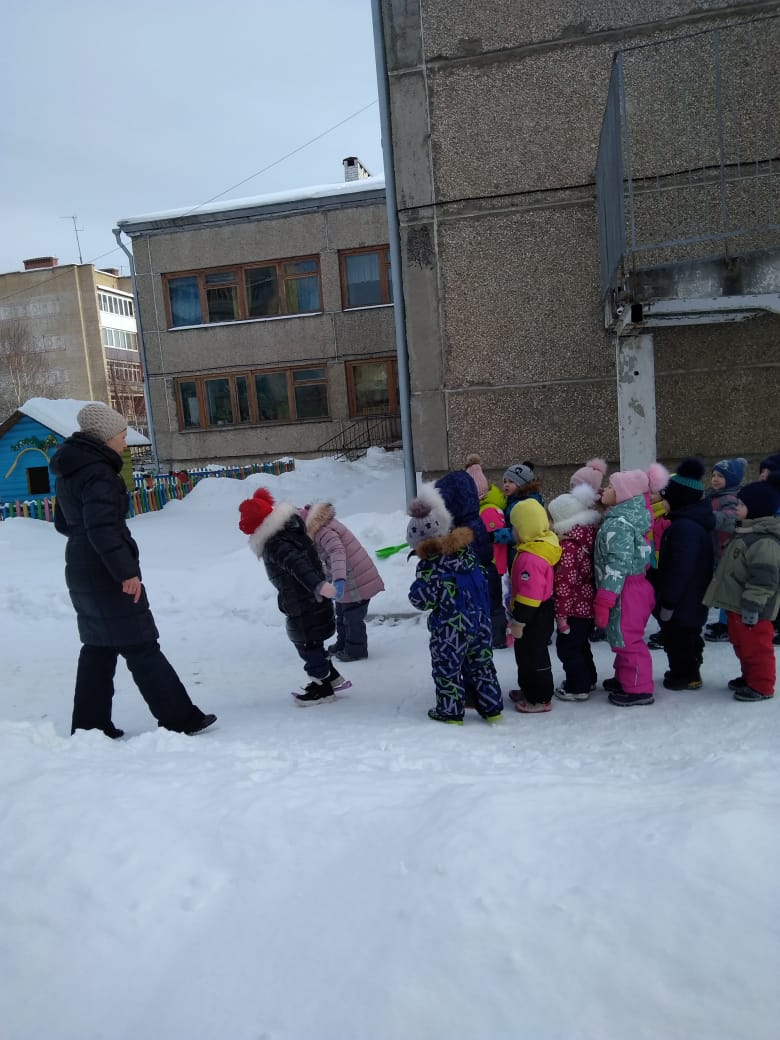 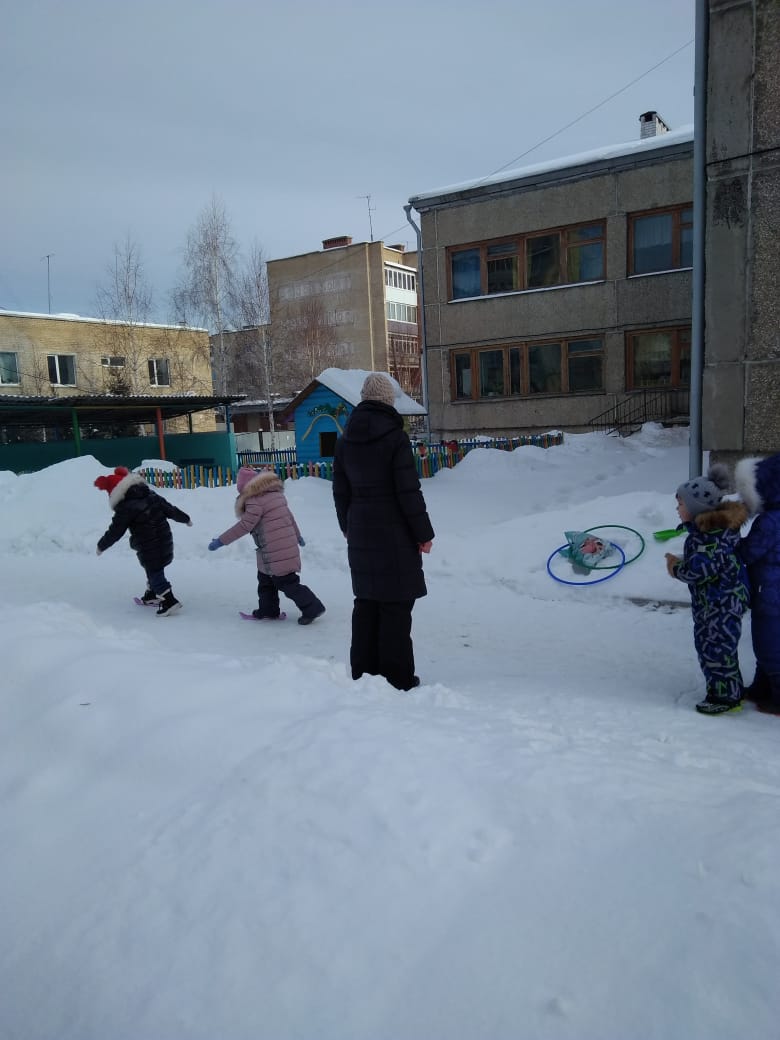 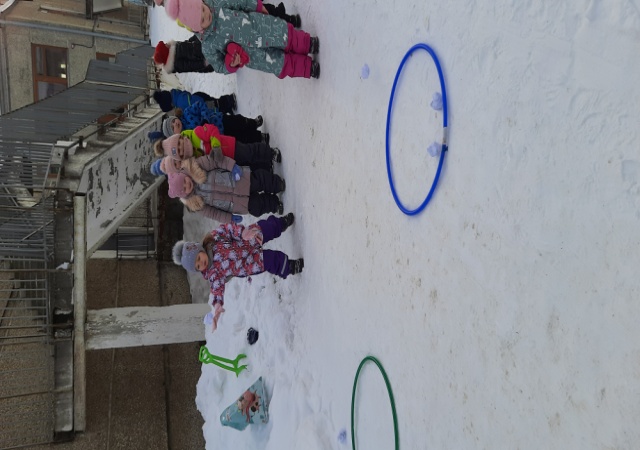 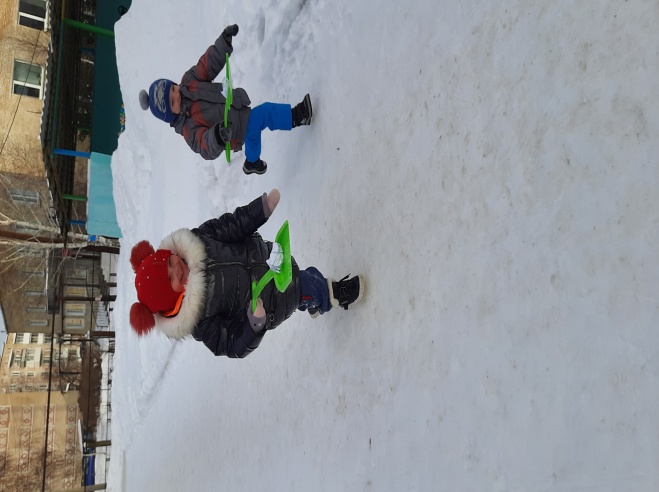 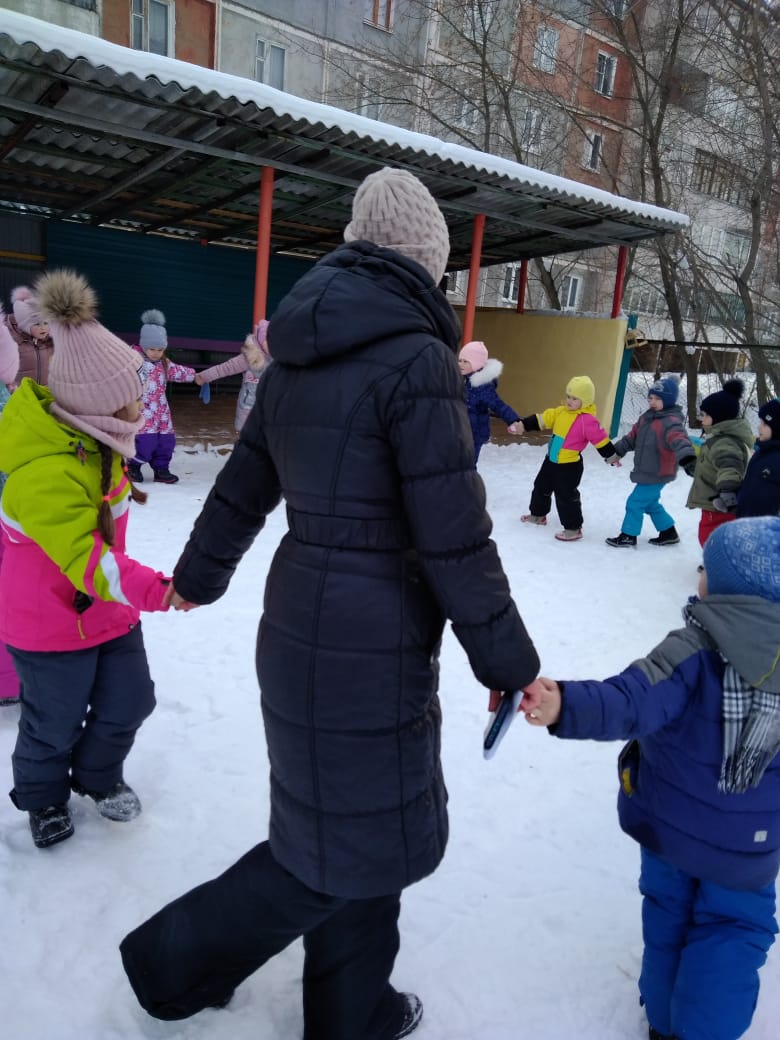 